Havel na české politické scéněVáclav Havel se na české politické scéně pohyboval od sametové revoluce až do roku 2003, kdy mu skončil prezidentský mandát. Velké změny rokem 1989 začaly, ale zdaleka neskočily. Zpočátku se domníval, že by mu měl parlament svěřit větší pravomoci. To se nestalo a vliv prezidenta se zmenšoval ve prospěch vlády a parlamentu. Význam prezidenta stoupl opět v době tzv. opoziční smlouvy. Po odchodu z politiky se oproti očekávání veřejně již neangažoval.Politik Václav HavelAbdikace Václava Havla________________________________________________________Napište, jaké funkce zastával Václav Havel na české politické scéně. Zjistěte a napište jména jeho předchůdců a nástupců ve funkci.………………………………………………………………………………………………………………………………………………………………………………………………………………………………………………………………………………………………………………………………………………………………………………………………………………………………………………………………………………………………………………………………………………………………………………………………………………………………………………………………………………………………………………………………Hned dva roky po převratu 1989, Václav Havel abdikoval z funkce prezidenta.Napište důvody jeho rozhodnutí:…………………………………………………………………………………………………………………………………………………………………………………………………………………………………………Uveďte, k jaké velké politické změně v historii československého státu došlo v roce 1991 a jaké okolnosti k ní vedly:………………………………………………………………………………………………………………………………………………………………………………………………………………………………………………………………………………………………………………………………………………………………Václav Havel byl prezidentem s určitými pravomocemi. Napište, kdo měl ale v rukách politickou moc.  Uveďte, jaký byl vztah prezidenta a ostatních politických představitelů?…………………………………………………………………………………………………………………………………………………………………………………………………………………………………………………………………………………………………………………………………………………………………………………………………………………………………………………………………………………………………………………………………………………………………………………………………………V osmisměrce najděte následující fakta spojená s Václavem Havlem:a) křestní jméno první manželky VHb) osobnost, se kterou se Havel setkal krátce před svou smrtíc) pojmenování hromadného propuštění vězňů v roce 1990d) jméno nástupce VH v prezidentském úřadue) dohoda o napravení česko-německých vztahů se jmenuje Česko-německá …..…..f) zkratka pro Výbor na obranu pro nespravedlivě stíhanég) křestní jméno druhé manželky VHh) nadace založená VH a jeho ženou nese název V…..77Co jsem touto aktivitou naučil(a):………………………………………………………………………………………………………………………………………………………………………………………………………………………………………………………………………………………………………………………………………………………………………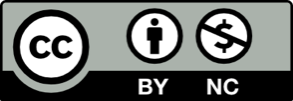 DEKLARACEAAMNESHVBGMLCNHGNVMNVANRQCOAEERJOXNNRSEOKLAUSVTBNUGAIPCICKKALMOYEGVIZELA